Муниципальное дошкольное образовательное учреждение детский сад №2 «Светлячок»Конспект непосредственно образовательной деятельности по речевому развитию.Тема : «Речевой тренинг. Дифференциация звуков П – Б».	Подготовительная группа.Автор: воспитатель-Иевлева Светлана Владимировна.Цель: 1. Развивать логическое мышление, произвольное внимание, память, эмоционально-волевую сферу.Задачи:Образовательные:- закрепить понятие о звонких – глухих согласных звуках;- учить различать звуки [Б]-[П] изолированно, на фоне слога, слова, предложения;- закрепить навык деления слова на слоги; - составлять предложения по сюжетным картинкам , составлять схему и анализ предложений .Развивающие:- развивать фонематические процессы;- развивать память, внимание, мышление;- развивать мелкую и общую моторику;- развивать координацию речи с движением;Воспитательные:- воспитывать у детей умение внимательно слушать педагога, выполнять поставленную задачу;- формировать такие нравственные качества, как готовность прийти на помощь, доброжелательность.Интеграция образовательных областей: речевое развитие, познавательное развитие, социально-коммуникативное развитие, физическое развитие, художественно- эстетическое развитие.Демонстрационный и раздаточный материал: наборное полотно, мяч, индивидуальные наборы для составления схемы слова, , набор для составления схемы слова на доске; сюжетные картинки; предметные картинки с изображением поросенка, барана, , магнитная доска, маркеры, простые карандаши,чистые листы бумаги картинки-силуэты с изображением животных, музыка Железнова для проведения  логоритмики «Буратино» (физкультминутка).Ход непосредственно образовательной деятельности.Организационный момент.(дети стоят в кругу)Воспитатель: Пожелаем друг другу доброго утра, а поможет нам это сделать маленький мячик. Этот мячик не простой, а волшебный. Своим теплом он излучает добро и передает людям, которые держат его в руках. Мы будем передавать его правой рукой, называя друг друга ласково и желая доброго утра.Воспитатель: Доброе утро, Яна! Доброе утро, Степа. и т.д.)Воспитатель: Теперь у нас у всех хорошее настроение.Воспитатель: Доброе утро, милые друзья!                         Сегодня у нас необычные дела!                         Должны мы показать умения свои,                         Что трудности не страшны, а очень нам важны!II. Постановка цели занятия. (дети садятся за столы).Развитие мыслительной деятельности.Игра «Четвертый лишний».Воспитатель: Сегодня мы будем повторять звуки, а какие, догадайтесь сами. Выделите лишнее слово из ряда слов.Слова: 1) Поросенок, тигр, жираф, крокодил. (Поросенок).2) Волк, баран, лиса, заяц.(Баран).Дети выделяют «лишнее» слово и объясняют свой выбор.Воспитатель выставляет картинки с изображением поросенка и барана.Воспитатель: Сегодня к нам на занятие пришли в гости поросенок Пулька и баран Борька. Они приготовили для вас много интересных игр и заданий. Поиграем? (Да.)Воспитатель: Назовите первый звук в имени поросенка. (Звук П).Воспитатель: Назовите первый звук в имени барана. (Звук Б).Воспитатель: Сегодня мы будем повторять и учиться различать звуки П – Б.III. Развитие фонематического слуха.1. Игра «Измени слово» Воспитатель: Пулька предлагает поиграть в игру «Измени слово».Воспитатель: Замените звук П в словах, которые я произнесу, на звук Б, и назовите новое слово.пой-бойпыль-быльпапка-бабкапалка-балкапочка-бочкапашня-башняпапочка-бабочкапух- бухплещут-блещутВоспитатель: Молодцы, вы правильно назвали все слова. Воспитатель: Рябята, а какой звук повторялся в моих словах? (Звук П).Воспитатель: Что общего в ваших словах? (В ваших словах повторяется звук Б).Воспитатель: Чем похожи эти звуки? (Звуки П-Б: согласные, твердые).Воспитатель: Чем они отличаются? (Звук П – глухой согласный, звук Б – звонкий согласный).Воспитатель: Молодцы! И с этим заданием вы справились.2. Игра «Будь внимательным, смотри, без ошибок повтори».Развитие фонематического слуха и развитие интонации.Воспитатель: Баран Борька хочет узнать, насколько вы внимательны. Он предлагает поиграть в игру «Будь внимательным, смотри, без ошибок повтори». Но поросенок Пулька, тоже хочет поиграть и просит нас, не только без ошибок повторить, но и произнести цепочки слогов с определенной интонацией. Итак, я буду вам предлагать звуковые дорожки с цепочками слогов. Чтобы, произносить цепочки из слогов четко и без ошибок, предлагаю вам встать около столов.Итак, первую цепочку слогов нужно сказать так, как будто ты  «огорчен».ба-па-па – огорчениебу-бу-пу - удивлениебо-по-бо - вопросбэ-пэ-пэ - грустьпы-пы-бы - радостьпо-бо-бо - приветствиепу-бу-пу – восклицание(Дети повторяют цепочки слогов, с разной интонацией ).IV. Физкультминутка. Логоритмика «Буратино»  муз. Железнова.Буратино потянулся,Раз – нагнулся,Два - нагнулся,Три – нагнулся.Руки в стороны развел,Ключик, видно, не нашел.Чтобы ключик нам достать,Нужно на носочки встать.V. Произношение звуков П-Б в словах.Определение места звука в слове.Игра «Угостим наших гостей».Воспитатель: Наши гости немного проголодались. Угостим их? (Да.)Воспитатель: Послушайте стихотворение И. Лопухиной « В булочной». Запомните те угощения, в названиях которых слышится звук П или Б.По рядам: первый ряд запоминает слова со звуком П, второй – со звуком Б.В булочной у нас баранки,Булки, бублики, буханки,Пирожки, батоны, плюшки,И плетенки, и пампушки,Курабье, бисквит, печенье,Бутерброды, чай с вареньем,Много пряников, конфет,Пастила есть и щербет,И пирог с начинкой сладкой,И полено, и помадка…Воспитатель: Чем вы угостите поросенка Пульку? (Плюшкой, пряником, пампушкой, пастилой.)Воспитатель: А чем угостите барана Борьку? (Баранкой, булкой, батоном, бубликом.)Воспитатель: Одно из угощений отличается от всех остальных. Догадайтесь, какое?Воспитатель перечисляет все слова, дети выделяют лишнее слово и объясняют, почему. (Пастила.)Воспитатель: Определите место звука П в слове пастила . (Дети определяют место звука в слове.)Воспитатель: Где слышится звук П в слове пастила? (В начале слова.)Воспитатель: Молодцы! Гости довольны вашими угощениями и ответами. VI. Звуко-слоговой анализ и синтез слова.Воспитатель: Ребята! Угадайте, какое из угощений больше всего понравилось барану Борьке: Б, А, Т, О, Н. (Батон).Воспитатель: Составим схему слова батон. (дети составляют за столами, затем один ребенок у доски.)Воспитатель: Сделаем анализ этого слова.Воспитатель: Сколько слогов в слове батон? (2 слога).Воспитатель: Как вы догадались? (Потому что в слове батон два гласных звука. Правильно.)Воспитатель: Назовите первый слог. (Ба)Назовите второй слог. (тон)Воспитатель: Сколько звуков в первом слоге ба? (Два звука).Назовите первый звук. (Первый звук Б – согласный, звонкий, твердый).Назовите второй звук. (Второй звук А – гласный).Воспитатель: Сколько звуков во втором слоге тон? (Три звука).Назовите первый звук. (Первый звук Т – согласный, глухой, твердый).Назовите второй звук. (Второй звук О – гласный).Назовите третий звук. (Третий звук Н – согласный, звонкий, твердый).Воспитатель: Сколько всего звуков в слове батон? (5 звуков)Воспитатель: Какие из согласных звуков звонкие? (Б, Н).Воспитатель: Назовите глухой согласный звук. (Т).Воспитатель: Молодцы! Вы угадали слово и правильно составили его схему.Игра «Закончи не звуком, а слогом».Баран Борька, предлагает нам еще одну интересную игру, называется она « Закончи не звуком, а слогом.»Воспитатель: Я буду называть начало слова, а вы закончите его слогом- ба или – па.Жа-…,ре-.., шля-.., лу, сту, ры, ла, лам, бом. (жаба, репа, шляпа, лупа, ступа, рыба, лапа, лампа).VII. Работа с предложениями. Схема, анализ.Составление предложений по сюжетной картинке. Воспитатель: А сейчас попробуем ответить на вопросы наших гостей.- Что такое предложение? (Предложение – это когда слова дружат между собой и о чем-то сообщают, первое слово предложения пишется с большой (заглавной ) буквы, в конце предложения ставиться точка).- Придумайте предложения по сюжетным картинкам.На магнитной доске висят две сюжетные картины.Дети по картинам называют составленные предложения, составляют схему и делают анализ предложения. Третье предложение составляют и делают схему и анализ своего предложения самостоятельно (опрос детей).Воспитатель: Молодцы! Интересные предложения у вас получились.VIII . Итог занятия.Воспитатель: Итак, какие звуки мы сегодня повторяли? (П-Б.)Чем похожи звуки П-Б?Чем отличаются? (Ответы детей.)Кто был у нас в гостях?В какие игры играли? (Дети перечисляют.)Воспитатель: Ребята, вы  все задания  выполнили и ответили правильно на все вопросы , но наши гости на память приготовили для вас свои портреты(Задание на вечер – раскрасить силуэты животных, составить звуко-слоговые схемы слов: Пулька, Бобик.)ЛитератураБыкова И.А. Обучение детей грамоте в игровой форме. – СПб., 2006.Калмыкова И.Р. 50 игр с буквами и словами. – Ярославль, 2002.Коноваленко В.В., Коноваленко С.В. Фронтальные логопедические занятия в подготовительной группе для детей с ФФН. I, II, III периоды. – М., 1999-2001.Кузнецова Е.В., Тихонова И.А. Ступеньки к школе. – М., 2001.Лопухина И. 550 занимательных упражнений для развития речи. – М., 1995.Ткаченко Т.А. Учим говорить правильно. – М., 2001.Приложение1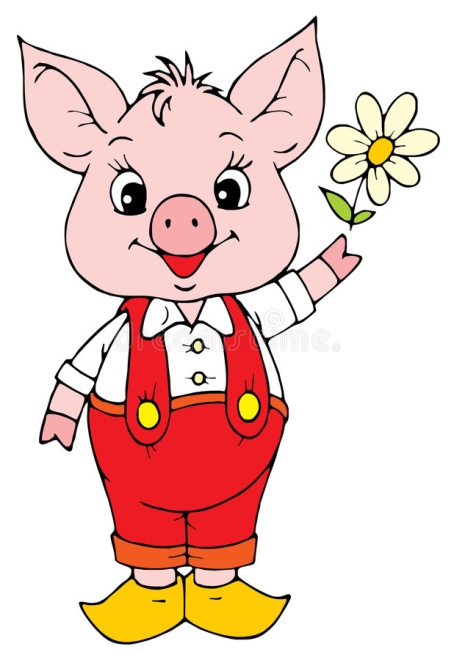 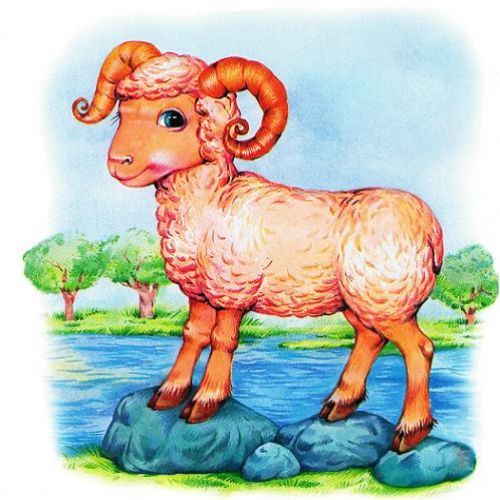 